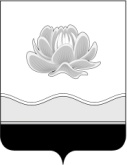 Российская ФедерацияКемеровская областьМысковский городской округСовет народных депутатов Мысковского городского округа(пятый созыв)Р Е Ш Е Н И Еот 21 марта 2018г. № 17-нО внесении изменений в решение Совета народных депутатов Мысковского городского округа от 26.01.2016 № 7-н «О предоставлении мер социальной поддержки по оплате за жилое помещение и коммунальные услуги отдельным категориям граждан, проживающим на территории Мысковского городского округа»ПринятоСоветом народных депутатовМысковского городского округа20 марта 2018 годаВ соответствии со статьями 154, 156 Жилищного кодекса Российской Федерации, Федеральным законом от 03.07.2016 № 267-ФЗ «О внесении изменений в Жилищный кодекс Российской Федерации», руководствуясь статьей 32 Устава Мысковского городского округа, Совет народных депутатов Мысковского городского округар е ш и л:1. Внести в решение Совета народных депутатов Мысковского городского округа от 26.01.2016 № 7-н «О предоставлении мер социальной поддержки по оплате за жилое помещение и коммунальные услуги отдельным категориям граждан, проживающим на территории Мысковского городского округа» следующие изменения:1.1. в подпункте 2 пункта 1.2 слова «тепловую энергию,» исключить;1.2. в подпункте 2 пункта 1.3 слова «тепловую энергию,» исключить;1.3. в подпункте 2 пункта 1.4 слова «тепловую энергию,» исключить;1.4. в последних трех абзацах нумерацию пунктов «2.», «3.», «4.» изменить на «5.», «6.», «7.». 2. Настоящее решение направить главе Мысковского городского округа для подписания и официального опубликования (обнародования) в установленном порядке. 3. Настоящее решение вступает в силу со дня, следующего за днем его официального опубликования. 4. Контроль за исполнением настоящего решения возложить на комитет Совета народных депутатов Мысковского городского округа по развитию экономики, бюджету, налогам и финансам (А.М. Кульчицкий).Председатель Совета народных депутатовМысковского городского округа                  	                                             Е.В. ТимофеевГлава Мысковского городского округа                                    	        Д.Л. Иванов